Al DIRIGENTE SCOLASTICOIstituto Comprensivo “G. Solari” - LoretoOGGETTO: Comunicazione disponibilità ad effettuare ore di attività alternative all’insegnamento della religione cattolica 	Il/La sottoscritt….. ……………………………………………………………………. in servizio presso ……………………………………………………………………………… in qualità di docente a      T.I.  o      T.D. per la Disciplina ……………………………………………………………………………… con orario di servizio effettivo di n. ………… ore, n. ……………  ore a disposizione, n. ……………  ore eccedenti le 18 ore settimanali,COMUNICAla propria specifica disponibilità per l’a.s. 201 /201 , ad effettuare ore di attività alternative all’insegnamento della religione cattolica. Distinti saluti.Loreto, ………………………………………………Firma ……………………………………………………../arg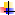 